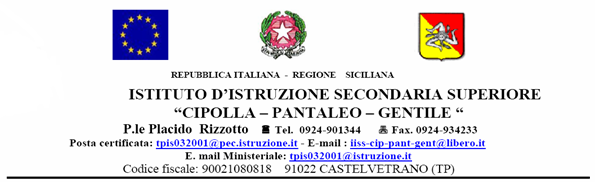 SEGNALAZIONE CASI DI DISPERSIONE SCOLASTICA   Castelvetrano ____________________                             _____________________________________                                                                                                                                                                  Il docente coordinatore Liceo Scientifico                                                                                      Liceo Classico                                                 Liceo delle Scienze Umane                           Classe______ Sez. _______DOCENTE  COORDINATORE __________________________ Liceo Scientifico                                                                                      Liceo Classico                                                 Liceo delle Scienze Umane                           Classe______ Sez. _______DOCENTE  COORDINATORE __________________________ Liceo Scientifico                                                                                      Liceo Classico                                                 Liceo delle Scienze Umane                           Classe______ Sez. _______DOCENTE  COORDINATORE __________________________ N.STUDENTICognomi e nomiTIPOLOGIA DI DISPERSIONEEvasioneAbbandono Frequenza saltuaria EvasioneAbbandono Frequenza saltuariaEvasioneAbbandono Frequenza saltuaria EvasioneAbbandono Frequenza saltuaria